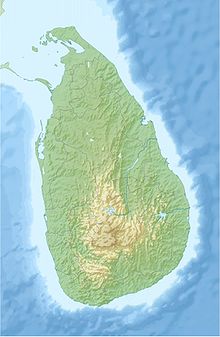 STICHTING AYUBOWANAngela Koetsier – van UffelenGletsjermeer 443994 HZ HoutenE-mail: waku@casema.nl
Telefoon: 06-31951960                030-2681653Beste sponsorsHeel veel dank voor uw hulp de afgelopen jaren aan de meisjes in Kalmunai.Helaas is het tehuis opgeheven door de zuster.De meisjes zijn niet meer traceerbaar zoals u waarschijnlijk in het telefoongesprek met het bestuur hebt begrepen.Ik dank de sponsors die een ander kind willen gaan helpen!De hulp aan beide Universiteitsmeisjes wordt gewoon voortgezet. De sponsor weet hiervan.Nogmaals heel veel dank.Hartelijke groetenAngela Koetsier April 2019.